                                                                                                             ПРОЕКТ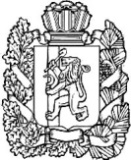 ГЛАВА ПОСЕЛКА НИЖНИЙ ИНГАШНИЖНЕИНГАШСКОГО РАЙОНА КРАСНОЯРСКОГО КРАЯПОСТАНОВЛЕНИЕ                                                пгт. Нижний Ингаш                                              № О внесении изменений в Постановление Администрации поселка Нижний Ингаш от 17.06.2019 N 119 «Об утверждении Положение о комиссии по соблюдению требований к служебному поведению муниципальных служащих и урегулированию конфликта интересов в Администрации поселка Нижний Ингаш» 	В соответствии с Федеральным законом от 02.03.2007 № 25-ФЗ «О муниципальной службе в Российской Федерации», Федеральным законом от 25.12.2008 № 273-ФЗ «О противодействии коррупции, Законом Красноярского края от 24.04.2008 № 5-1565 «Об особенностях правового регулирования муниципальной службы в Красноярском крае», руководствуясь статьей 33.1 Устава муниципального образования поселок Нижний Ингаш, Администрация поселка  ПОСТАНОВЛЯЕТ:Внести в  Постановление Администрации поселка Нижний Ингаш от 17.06.2019 N 119 «Об утверждении Положение о комиссии по соблюдению требований к служебному поведению муниципальных служащих и урегулированию конфликта интересов в Администрации поселка Нижний Ингаш» (далее – Положение) следующие изменения:В пункте 29 Положения предложение: «При равенстве числа голосов, голос председательствующего на заседании Комиссии является решающим.» исключить.  	 2.  Опубликовать настоящее Постановление в периодическом печатном средстве массовой информации «Вестник муниципального образования поселок Нижний Ингаш Нижнеингашского района Красноярского края».           3. Постановление вступает в силу со дня его официального опубликования.   Глава поселка                                                                                                          Б.И. Гузей